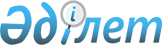 Жақсы ауданында бас бостандығынан айыру орындарынан босатылған адамдар үшін және интернаттық ұйымдарды бітіруші кәмелетке толмағандар үшін жұмыс орындарына квота белгілеу туралы
					
			Күшін жойған
			
			
		
					Ақмола облысы Жақсы ауданы әкімдігінің 2011 жылғы 22 сәуірдегі № A-3/130 қаулысы. Ақмола облысы Жақсы ауданының Әділет басқармасында 2011 жылғы 16 мамырда № 1-13-133 тіркелді. Қолданылу мерзімінің аяқталуына байланысты күші жойылды - (Ақмола облысы Жақсы ауданы әкімі аппаратының 2013 жылғы 26 маусымдағы № 04-596 хатымен)      Ескерту. Қолданылу мерзімінің аяқталуына байланысты күші жойылды - (Ақмола облысы Жақсы ауданы әкімі аппаратының 26.06.2013 № 04-596 хатымен).

      «Қазақстан Республикасындағы жергілікті мемлекеттік басқару және өзін-өзі басқару туралы» Қазақстан Республикасының 2001 жылғы 23 қаңтардағы Заңының 31, 37 баптарына, «Халықты жұмыспен қамту туралы» Қазақстан Республикасының 2001 жылғы 23 қаңтардағы Заңының 7 бабының 5-5) және 5-6) тармақшаларына сәйкес, жұмысқа орналасуда қиындық көріп жүрген бас бостандығынан айыру орындарынан босатылған адамдарды және кәмелетке толмаған интернаттық ұйымдардың түлектерін әлеуметтік қорғау мақсатында, оларды жұмыспен қамтамасыз ету үшін, аудан әкімдігі ҚАУЛЫ ЕТЕДІ:



      1. Жақсы ауданында бас бостандығынан айыру орындарынан босатылған адамдар үшін және интернаттық ұйымдарды бітіруші кәмелетке толмағандар үшін жұмыс орындарына квота, жұмыс орындарының жалпы санының бір пайызы мөлшерінде белгіленсін.



      2. Осы қаулының орындалуын бақылау аудан әкімінің орынбасары А.Ж.Бралинаға жүктелсін.



      3. Осы қаулы Жақсы ауданының Әділет басқармасында тіркелген күннен бастап күшіне енеді және ресми жарияланған күннен бастап қолданысқа енгізіледі.      Аудан әкімі                                И.Қабдуғалиев
					© 2012. Қазақстан Республикасы Әділет министрлігінің «Қазақстан Республикасының Заңнама және құқықтық ақпарат институты» ШЖҚ РМК
				